Publicado en Salamanca el 08/07/2015 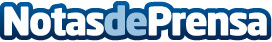 Outify.me, el "Booking" del Turismo de AventuraKlatacom Group presenta Outify.me, un nuevo servicio de búsqueda y reserva de actividades de turismo de aventura y turismo urbano. Desarrollado por un equipo de profesionales del mundo digital encabezado por su CEO, Carlos Oleaga (Ticketea, Viagogo, Zeta Interactive…), Outify.me nace con el objetivo de establecer una nueva forma de entender el turismo activo, adaptada a los usos y costumbres del consumidor actual.Datos de contacto:Carlos RodríguezDirector de Marketing91 085 17 19Nota de prensa publicada en: https://www.notasdeprensa.es/outify-me-el-booking-del-turismo-de-aventura Categorias: Viaje Castilla y León Cantabria Entretenimiento Turismo Emprendedores E-Commerce http://www.notasdeprensa.es